Witam serdecznie, dziś kartypracy na dzień 20.05.2020 Na początek zachęcam do oglądnięcia krótkiego filmiku.https://www.youtube.com/watch?time_continue=102&v=ZKslipdC-sY&feature=emb_logo Dziś zabieram was do  Ameryki PołudniowejAmeryka Południowa to kontynent, który w Europie kojarzy się najczęściej z: piłką nożną, tacos, tequilą i tajemniczą cywilizacją Majów. Kontynent został odkryty przez Krzysztofa Kolumba. Amerykę zamieszkiwały ludy: Inków, Azteków, i Majów.Zadanie nr 1 Wymaluj kontury i podpisz obrazek        A  M  E   R   Y   K  A       P  O Ł  U   D   N   I  O  W  A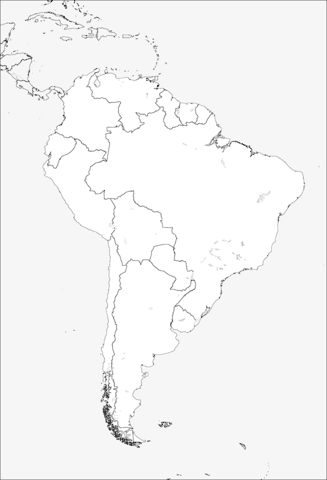 Zadanie nr 2Kim są Indianie?Indianie to byli ludzie, którzy kiedyś mieszkali w Ameryce. Mieli swoje zwyczaje, święta oraz ubrania, które różnią się od naszych. Mieszkami oni w indiańskich wioskach. Indianie jedli zwierzęta, które upolowali, ryby, które złowili z wody oraz rośliny, które zebrali. Dziś możemy jeszcze spotkać Indian, jednak jest ich bardzo mało.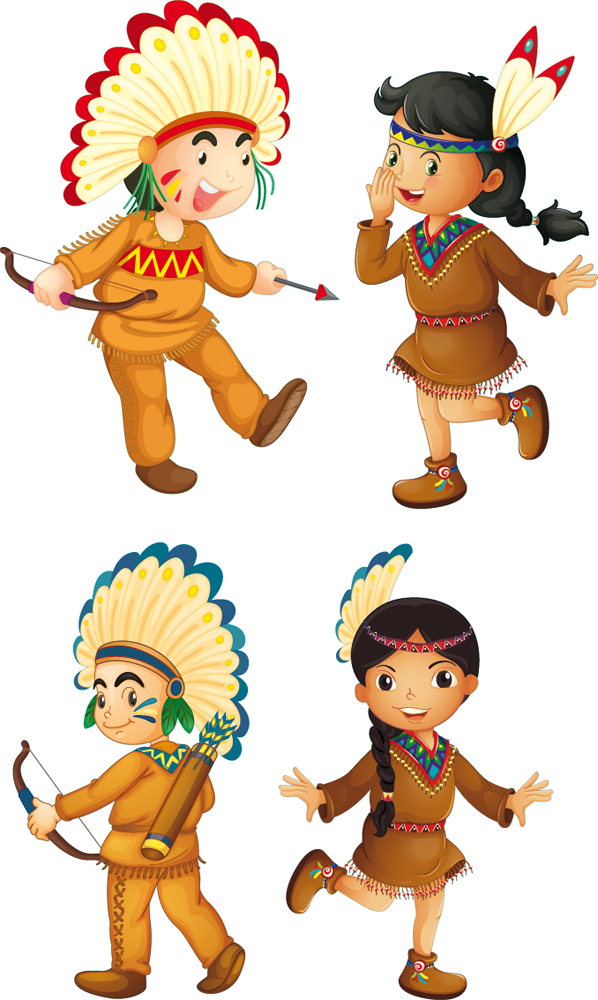  Czy wiesz jak nazywa się domek w którym mieszkają Indianie?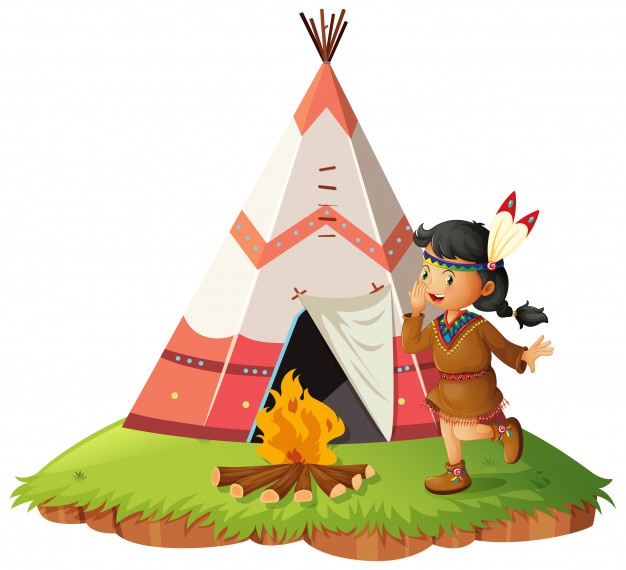 to jest tipiTo indiański dom. Składa się on z długich patyków na których rozwieszone są skóry zwierząt. Indianie często przenosili sie w inne miejsca dlatego potrzebowali domów, które można łatwo spakować i zabrać ze sobą. W tipi nie było podłogi, a w środku można było rozpalić ognisko.Zadanie nr 3 INDIAŃSKIE      LITERY Zamaluj tylko te litery, które są potrzebne do napisania wyrazu z ramki. Pokoloruj obrazki.                                                     INDIANIN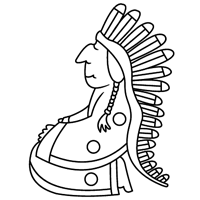                                I A N S K A I M N D K T I Y N LTIPI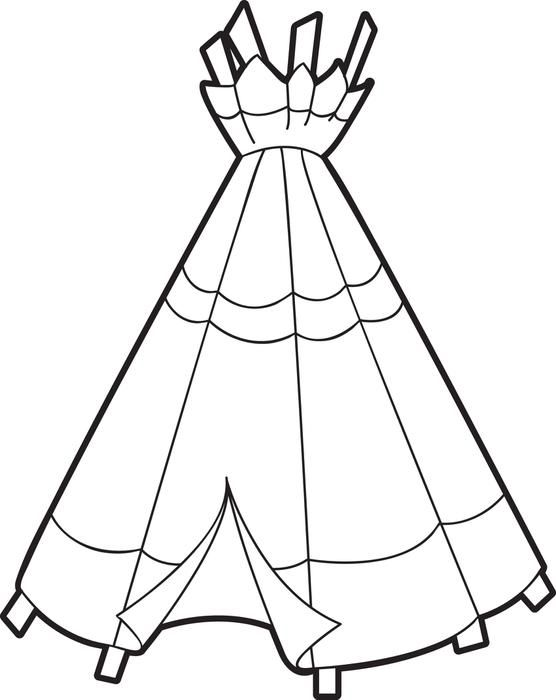                         O K A T Z A L I J D P R I M Y OZadanie nr 4  Wykonaj  własny pióropusz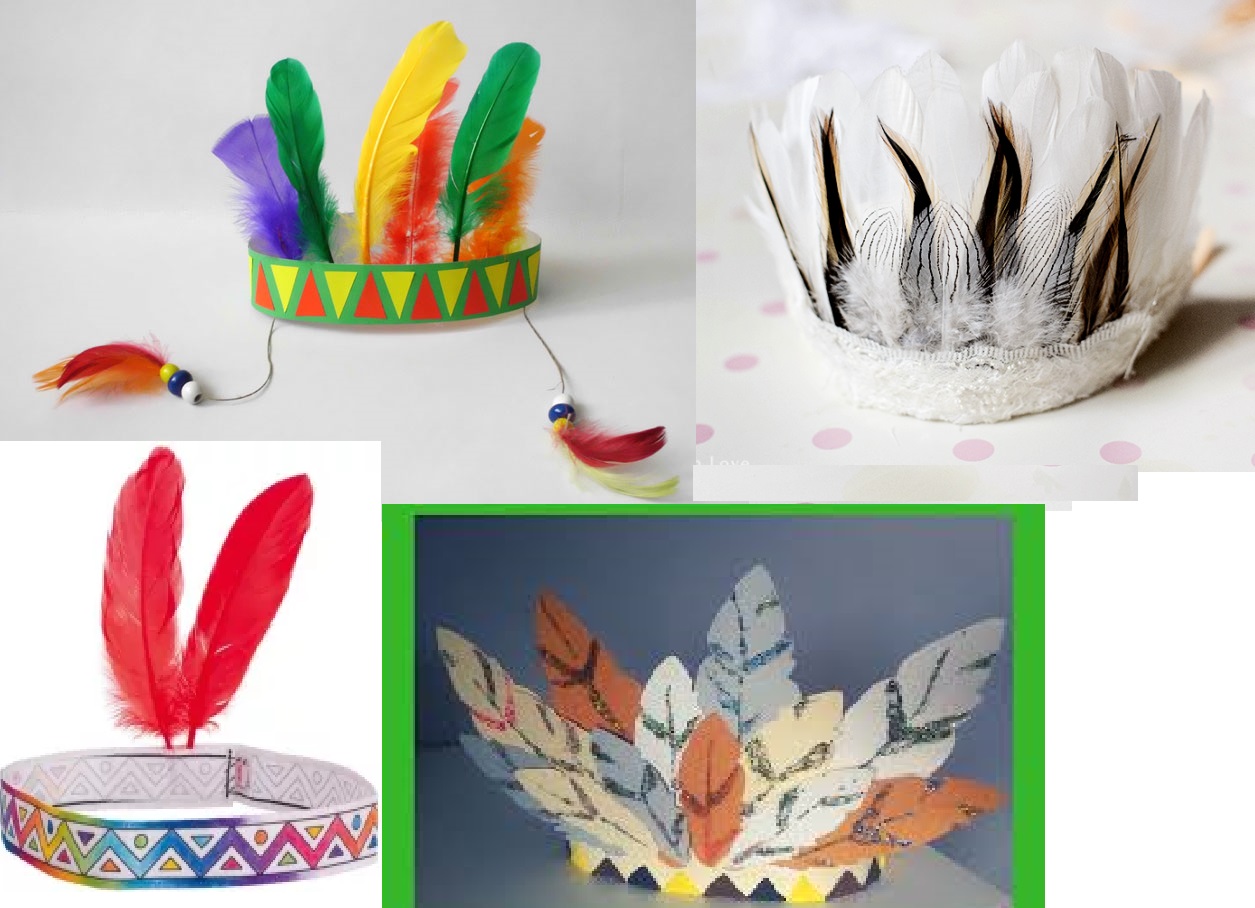 Zadanie od p. GrażynkiZad.1. Poćwicz ścieg krzyżykowy. Poproś mamę aby kupiła Tobie kanwę i mulinę do wyszywania.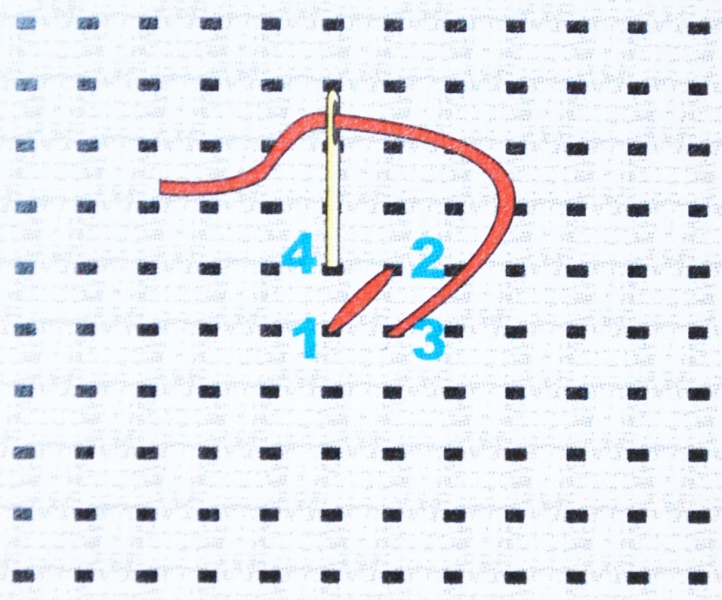 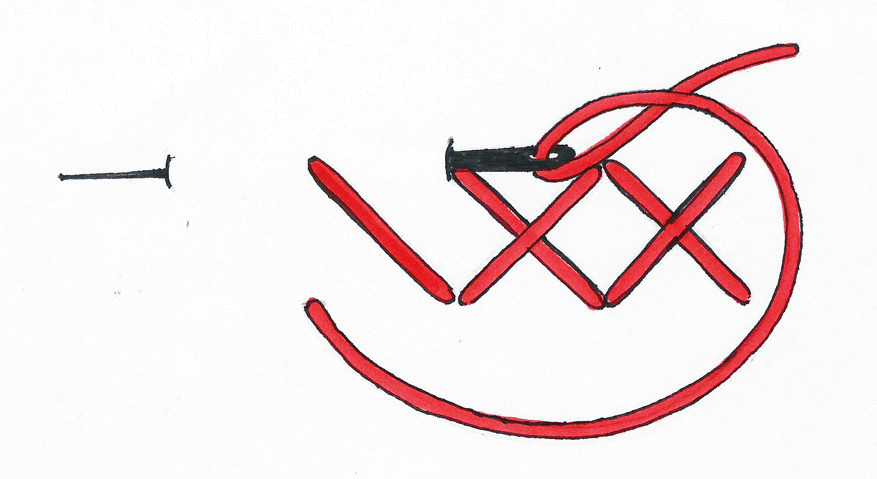 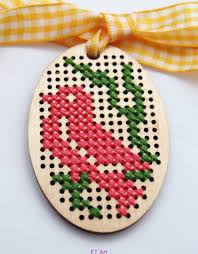 